Naše číslo                                                          Vybavuje                                                           TrnavaÚVO/401-4811/2018/Baz                     Mgr. Radoslav Bazala                                        30. 01. 2018Vec: Vysvetlenie k súťažným podkladom č. 1Na otázku uchádzača akým spôsobom má uchádzač oceniť položky predstavujúce percentuálne presuny hmôt verejný obstarávateľ odpovedá: „Presun hmôt z oddielov pomocnej stavebnej výroby (PSV  práce) je rozpočtovaný podľa kritérií cenníka  z ceny prác a materiálov  oddielu.Mgr. Radoslav Bazala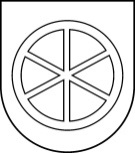 